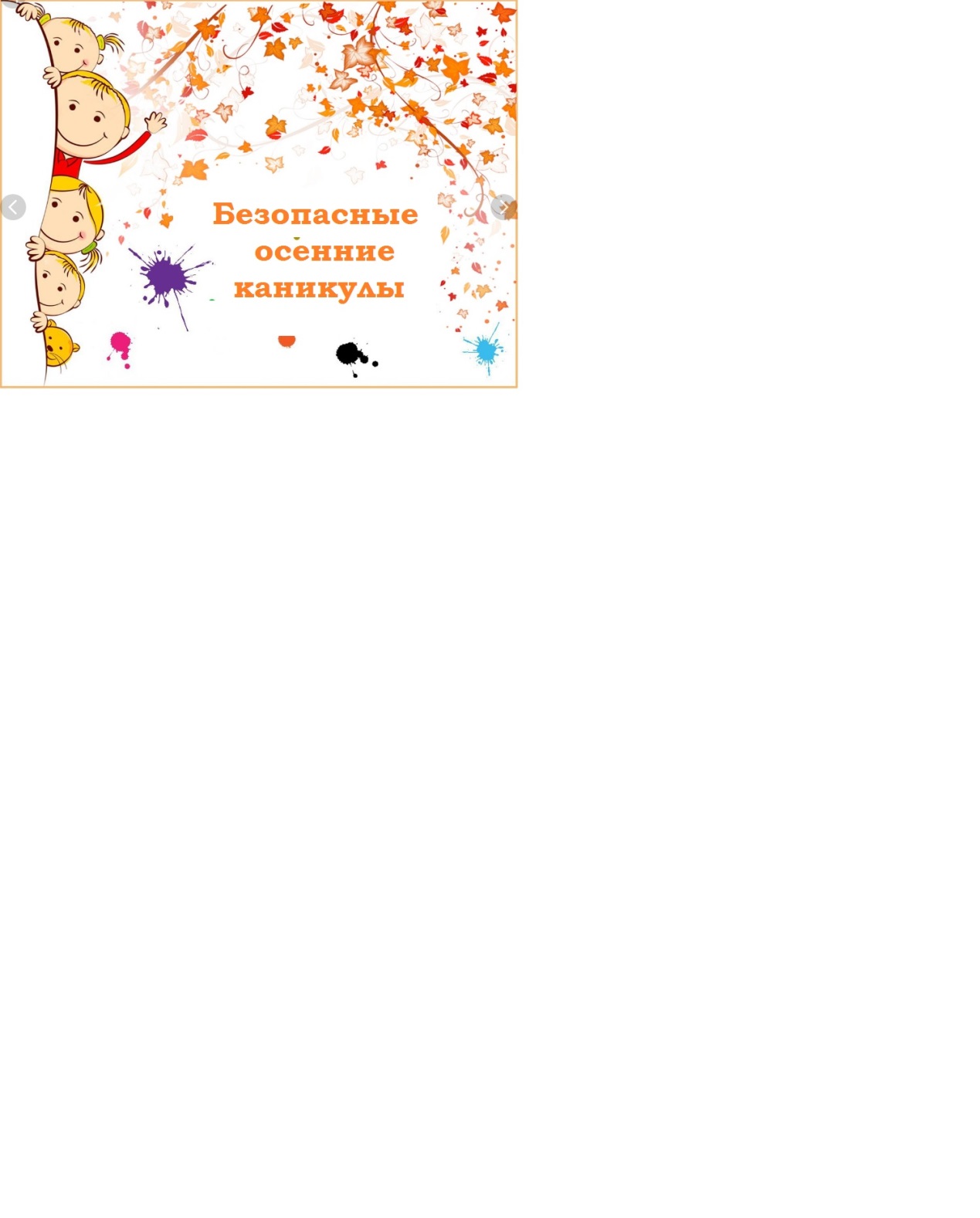 Первая четверть учебного года подходит к завершению и дети уходят на каникулы - поэтому важно напомнить им об основных требованиях и правилах пожарной безопасности.Проводя немало времени дома в каникулы, в отсутствии взрослых, ребёнок находится в потенциальной опасности: пожар может случиться в любой момент. И нередко по причине детской шалости с огнём и неосторожности. Поэтому, основной акцент направлен на исключение возможных причин пожара в квартире, в частном доме, а также на рекомендации  в случае возникновения пожара:Что никогда не нужно делать при пожаре в доме (квартире):— бороться с пламенем самостоятельно, не вызвав пожарных (если Вы не справились с огнем за несколько секунд, его распространение приведет к большому пожару);— пытаться выйти через задымленный коридор или лестницу (дым очень токсичен, горячий воздух может также обжечь легкие);— спускаться с высоты по водосточным трубам и стоякам, а также с помощью простыней и веревок (если в этом нет самой острой необходимости, ведь падение в этом случае почти всегда неизбежно);— прыгать из окна (начиная с 4-го этажа каждый второй прыжок смертелен).Что необходимо сделать при пожаре:1. Сообщить в пожарную охрану по телефону «01» или с мобильного телефона «112».2. Вывести на улицу детей и престарелых.3. Попробуйте самостоятельно потушить пожар, используя подручные средства (воду, плотную ткань, внутренние пожарные краны в зданиях повышенной этажности, др. первичные средства пожаротушения и т. п.)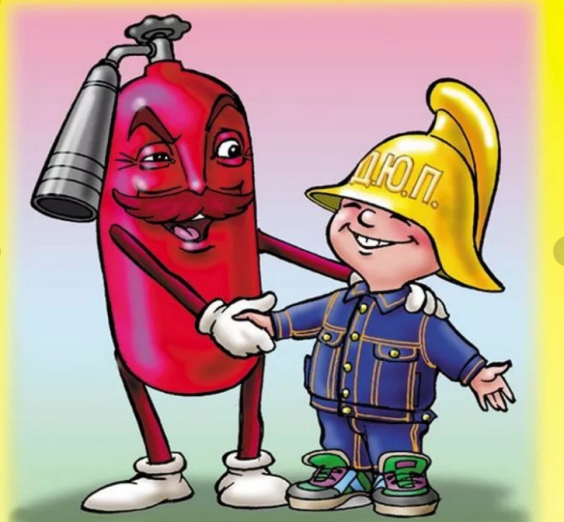 4. При опасности поражения электрическим током отключите электроэнергию (автоматы в щитках на лестничной площадке).5. Помните, что легковоспламеняющиеся жидкости тушить водой неэффективно. Лучше всего воспользоваться огнетушителем, а при его отсутствии мокрой тряпкой. 6. Во время пожара необходимо воздержаться от открытия окон и дверей для уменьшения притока воздуха.7. Если квартира сильно задымлена, а ликвидировать очаг горения своими силами не представляется возможным, немедленно покиньте квартиру, прикрыв за собой дверь.8. При невозможности эвакуации из квартиры через лестничные марши используйте балконную лестницу, а если её нет, то выйдите на балкон, плотно закрыв за собой дверь, и постарайтесь привлечь к себе внимание прохожих и пожарных.9. По возможности организуйте встречу пожарных подразделений, укажите им очаг пожара.ОНДПР Курортного района УНДПР ГУ МЧС России по СПбВДПО в г.ЗеленогорскТерриториальный отдел по Курортному району Управления Гражданской защиты ГУ  МЧС России по Санкт-Петербургу 